Муниципальное бюджетное общеобразовательное учреждение«Специальная (коррекционная) школа»Занятие по ИЗОТема: «Сказочный герой».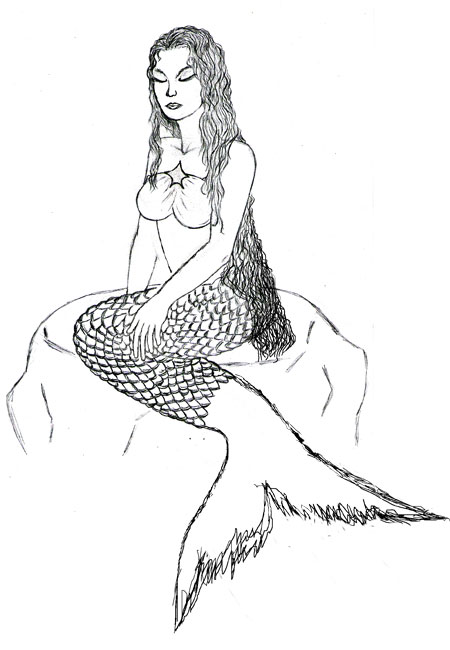 Составила: Л.С. Соловьеваг. Биробиджан Тема: рисование сказочных героевЦель: развитие у учащихся композиционных навыковЗадачи: Правильно передавать в рисунке доступными для детей художественными средствами содержание зачитываемого учителем отрывка из литературного произведения; передавать в рисунке характерные признаки названного учителем несложного сюжета на листе бумаги;Развивать  пространственную ориентировку, прививать навык эстетического оформления рисунка, развивать умение познавать окружающий мир через художественные образы, созданные художниками;Воспитывать умение доводить начатое дело до конца.Материал: музыка; книги с иллюстрациями; презентация о сказочных героях; видеоролик поэмы А.С.Пушкина «Руслан и Людмила»; словарные слова; опорные план - схемы; канцелярские принадлежности для работы.1.Подготовительная часть.Организация детей. Подготовка и проверка готовности рабочих мест.Создание эмоциональной заинтересованности, повышение мотивации изобразительной деятельности школьников. -Ребята, вы все, наверное, любите сказки? (звучит сказочная тихая музыка)-Нас сегодня ждёт чудесная страна, мы  с вами попадём в страну сказок. А что такое сказка? (Сказка-жанр русского народного творчества. Вымышленные истории).-Почему устное? Почему народное творчество? (передавалось из уст в уста). Вывод: правильно, сказка - необычные, волшебные истории, которые передавались народом из уст в уста.
-Для чего в нашей жизни люди придумывают сказки?
-В сказках происходит много необычных событий, герои сказок совершают всякие чудеса.
-А кто самый главный в сказке?
-Сказочный герой!
-О чём пойдёт речь сегодня на уроке?
- О сказочном герое.-Где мы можем прочитать сказку? (в книге)-Когда мы открываем книгу, что сразу привлекает наше внимание?-Посмотрите на эти рисунки (показ)- Так что такое иллюстрация? ( Рисунок в книге, поясняющий содержание произведения, называется иллюстрацией). На иллюстрациях можно увидеть героев книг, место, где происходят события. Иллюстрации к литературному произведению вместе с текстом представляют собой единое целое. -Кто создаёт иллюстрации?- Художник, который создаёт рисунки для книг, называют художником-иллюстратором. Он оформляет книгу, раскрывает средствами художественной графики содержание литературного произведения). -И сегодня мы будем в роли художников и нарисуем рисунок к отрывку произведения.-Скажите, а какие бывают сказки? (сказки о животных, бытовые и волшебные)-Мы сегодня будем иллюстрировать героя волшебной сказки. Знания о них передавались через сказки, различные произведения (рассказ и показ презентации с персонажами сказок)- А каких героев знаете вы? (ответы детей; комментарии к изображениям)-Густой, непроходимый лес был наполнен разными звуками: шорохи, скипы, треск, шум. Считалось в лесу живёт лесной дух-леший. (Это мохнатый старик с зелёными спутанными волосами. Он то и издаёт все эти звуки, чтобы запутать, заманить людей).-Больше всего люди любили домашних духов-домового, банника, дворового. (Это добрые духи, маленькие, седые и весёлые старики. Они помогают людям, но иногда любят пошалить. Домовой живёт в избе за печкой. Банник живёт в бане, его обязанности поддерживать чистоту в бане. Дворовой следит за хозяйством).-Так же считалось, что в реках и озёрах живётдух воды-водяной. (Он с длинной бородой из тины, весь покрытый шечуёй. Ему принадлежит вся рыба, часто любит путать сети рыбаков и крутить лодки на воде).-У водяного есть дочки - русалки. (Это девушки с рыбьим хвостом, покрытым чешуёй. Люди считали, что на берегу не вода журчит, а это русалки поют, усыпляют людей).Вывод: Всё это герои русских народных сказок. Люди всегда верили в вымышленных персонажей, героев, которых с давних времен называют духами. 2.Основная часть. -Посмотрите отрывок из поэмы “Руслан и Людмила”и скажите, кто автор? (А.С.Пушкина). У лукоморья дуб зелёный;
Златая цепь на дубе том:
И днём и ночью кот учёный
Всё ходит по цепи кругом;Идёт направо — песнь заводит,
Налево — сказку говорит.
Там чудеса: там леший бродит,
Русалка на ветвях сидит…-Каких сказочных персонажей вы увидели? Что можно нарисовать? (зелёный дуб, золотую цепь, русалку на ветвях).-Посмотрите, как проиллюстрировали этот отрывок художники (показ двух иллюстраций; объяснить, как можно изобразить этот отрывок из поэмы). Что общего в них, чем они отличаются? (одинаковый сюжет)-Какое настроение у вас вызвал данный отрывок произведения? (весёлое) Почему? (кот говорит, русалка на ветвях сидит). С помощью каких красок передаёт художник настроение поэта? (перечисляют)Вывод: с помощью цвета мы можем передать характер и настроение героя; поэт передаёт своё настроение с помощью слов, а художник -настроения.Этапы выполнения рисунка-Сегодня наша задача научиться выполнять иллюстрацию к сказке, используя яркие цветовые оттенки.-Что вы будете изображать? Какой сюжет? Определившись с тем, что вы будете рисовать, необходимо, как всегда, тщательно продумать композицию рисунка, чтобы рисунок смотрелся как единое целое.-Я предлагаю вам пользуясь схемой-опорой самостоятельно нарисовать главного персонажа нашей композиции – русалку. Напомните, на кого она похожа (девушка и рыба). Выполните задание, которое находится у вас на партах: соберите русалочку.- В какой последовательности мы выполняем рисунок? (объяснение детей)Набросок Выбрать расположение листа.Определить расположение главных героев рисунка.Отмечаем места, где будут располагаться остальные предметы.Тонкими линиями прорисовываем детали предметов, соразмеряя их пропорции. Звери и люди не должны быть выше деревьев.Аккуратность оформления, эстетичность (эстетика от слова красота)Работа в цветеЗаливка фонаРисование листвы (метод тычок кистью)Прорисовка более мелких деталей.-Я вам напоминаю, что мы с вами сегодня в качестве художников-иллюстраторов. И наш рисунок должен быть интересным, содержательным. Он должен передать настроение прочитанного, настроение главного героя.Во время практической работы учитель делает целевые обходы:1) контроль организации рабочего места;2) контроль правильности выполнения приемов работы;3) оказание помощи учащимся, испытывающим затруднения;4) контроль объема и качества выполненной работы.3.Заключительная часть.Анализ работ учащихся.-Оцените свою работу по следующим критериям (Требования, предъявляемые к работам):Удачная компоновка в листе, соразмерность. Соответствие теме урока.Проработка, завершенность, общая выразительность.Аккуратность, эстетичностьВывод: Сюжет какой поэмы изобразили?-Что нового узнали из этого занятия? (о сказочных героях, что русалка-это девушка и рыба одновременно).Приложение:У лукоморья дуб зелёныйИз поэмы «Руслан и Людмила»У лукоморья дуб зелёный;
Златая цепь на дубе том:
И днём и ночью кот учёный
Всё ходит по цепи кругом;Идёт направо — песнь заводит,
Налево — сказку говорит.
Там чудеса: там леший бродит,
Русалка на ветвях сидит;Там на неведомых дорожках
Следы невиданных зверей;
Избушка там на курьих ножках
Стоит без окон, без дверей;
Там лес и дол видений полны;Там о заре прихлынут волны
На брег песчаный и пустой,
И тридцать витязей прекрасных
Чредой из вод выходят ясных,
И с ними дядька их морской;Там королевич мимоходом
Пленяет грозного царя;Там в облаках перед народом
Через леса, через моря
Колдун несёт богатыря;В темнице там царевна тужит,
А бурый волк ей верно служит;Там ступа с Бабою Ягой
Идёт, бредёт сама собой,
Там царь Кащей над златом чахнет;
Там русский дух… там Русью пахнет!И там я был, и мёд я пил;
У моря видел дуб зелёный;
Под ним сидел, и кот учёный
Свои мне сказки говорил.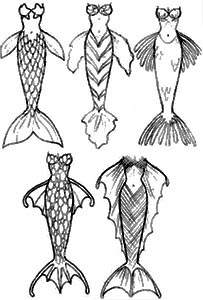 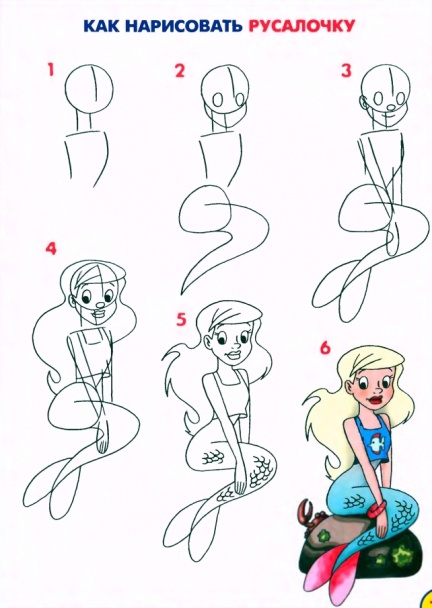 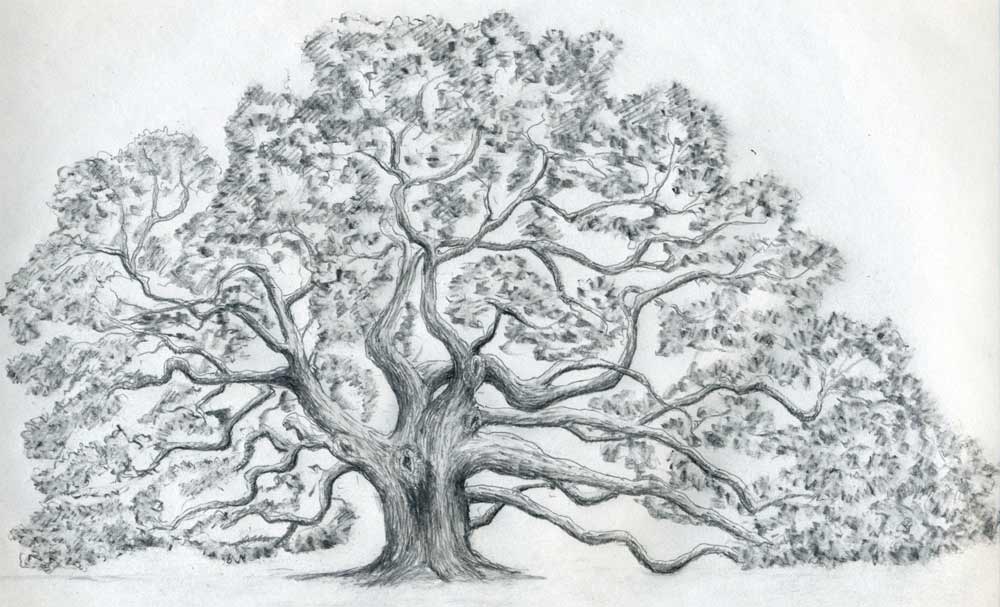 